ҠАРАР                                                            РЕШЕНИЕ29 ноябрь  2018 й.                      № 188          29 ноября  2018 г.          Об уточнении доходов и расходов бюджета сельского поселения Мутабашевский сельсовет муниципального района Аскинский район Республики Башкортостан на 4 квартал 2018 года             На основании п.7 решения  Совета сельского поселения Мутабашевский сельсовет муниципального района  Аскинский район Республики Башкортостан от 26 декабря 2017 года № 135 « О бюджете сельского поселения Мутабашевский сельсовет  муниципального  района Аскинский район Республики Башкортостан на 2018 год и на плановый период 2019 и 2020 годов» Совет сельского поселения Мутабашевский сельсовет  муниципального  района Аскинский район Республики Башкортостан  РЕШИЛ:Увеличить план по доходам на  сумму 75000,00 (Семьдесят пять тысяч рублей 00 копеек) рублей  00  копеек по следующим кодам БК:2. Увеличить план по расходам на 75000,00 (Семьдесят пять тысяч рублей 00 копеек) рублей  по следующим кодам БК:3. Централизованной бухгалтерии  внести соответствующие изменения в  бюджет сельского поселения Мутабашевский сельсовет муниципального района Аскинский район Республики Башкортостан.4. Контроль над выполнением данного решения возложить на постоянную депутатскую комиссию по бюджету, налогам и вопросам муниципальной собственности.		         Глава сельского поселения                                                      А.Г.Файзуллин БАШҠОРТОСТАН РЕСПУБЛИКАҺЫАСҠЫН  РАЙОНЫ   МУНИЦИПАЛЬ РАЙОНЫНЫҢ МУТАБАШ  АУЫЛ  СОВЕТЫ АУЫЛ  БИЛӘМӘҺЕ СОВЕТЫ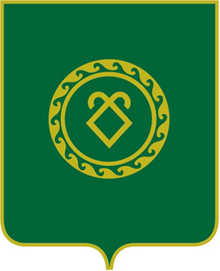 СОВЕТСЕЛЬСКОГО ПОСЕЛЕНИЯМУТАБАШЕВСКИЙ СЕЛЬСОВЕТМУНИЦИПАЛЬНОГО РАЙОНААСКИНСКИЙ РАЙОНРЕСПУБЛИКИ  БАШКОРТОСТАННаименованиеКБКсумма   Доходы от сдачи в аренду имущества находящегося в оперативном управлении8631110502510000012034 000,00Доходы от сдачи в аренду имущества находящегося в оператином управлении8631110503510000012015 000,00Прочие доходы от оказания платных услуг  получ. средств бюджетов поселений и компенсации791113029951000001304 000,00Земельный налог1821060604310000011022 000,00                                                        Итого:                                                        Итого:75 000,00НаименованиеКБКсуммаПриобретение расх.материалов(запчасти,ГСМ,хоз.товары)\0104\791\99\0\00\02040\244\340.3\ФЗ.131.03.141\\15101\\|013-11121070 000,00Приобретение расх.материалов(бумага)\0104\791\99\0\00\02040\242\340.3\ФЗ.131.03.141\\15101\\|013-1112105 000,00ИТОГО75 000,00